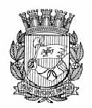 Publicado no D.O.C. São Paulo, 115, Ano 60, Quarta-feira.24 de Junho de 2015Secretarias, Pág.01DESENVOLVIMENTO,TRABALHOE EMPREENDEDORISMOGABINETE DO SECRETÁRIODESPACHO DA SUPERVISÃO GERAL DE ADMINISTRAÇÃOE FINANÇAS:2015-0.097.077-4Nos termos do disposto no artigo 16, do Decreto n.º 48.592de 06 de agosto de 2007, APROVO a prestação de contas doprocesso de adiantamento nº 2015-0.097.077-4, em nome daServidora Maria de Fátima Pereira Costa, referente ao períodode 27/04/2015 a 30/04/2015, no valor de R$ 3.232,81 (três milduzentos e trinta e dois reais e oitenta e um centavos).(Republicado por ter saído com incorreções).Servidores, Pág.16SEC MUN DO DESENV, TRABALHO E EMPREENDEDORISMORF                Nome                                         Dias          A partir de     Artigo5899796/2  WANDER GUIDUGLI                  068           28/04/2015   1437292651/1  MARIA CRISTINA DOS SANTOS 095         22/05/2015    160Licitação, Pág.51DESENVOLVIMENTO,TRABALHOE EMPREENDEDORISMOGABINETE DO SECRETÁRIODESPACHO DO SECRETÁRIO2015-0.116.407-0 - SDTE – Aquisição Caixas Plásticas.I – No exercício da competência que me foi atribuída pelaPortaria nº 230/2015-PREF, à vista dos elementos de convicçãocontidos no presente, especialmente a manifestação daSupervisão Geral de Abastecimento, da Supervisão Geral deAdministração e Finanças e do parecer da Assessoria Jurídicadesta Pasta que ora acolho, com fundamento no disposto noartigo 24, inciso II da Lei Federal nº 8.666/93, Lei Municipalnº 13.278/2002, regulamentada pelo Decreto Municipal nº44.279/2003 e Decreto Municipal nº 54.102/2013, AUTORIZOa contratação direta, por dispensa de licitação, com a empresaPlastitalia Comércio de Produtos Plásticos Eireli - EPP, inscritano CNPJ/MF sob o nº 02.691.861/0001-99, para a aquisição de100 (cem) Caixas Plásticas conforme especificações técnicasdescritas no Termo de Referência e do Edital Eletrônico, no valortotal de R$ 2.450,00 (dois mil quatrocentos e cinquenta reais),resultante de cotação eletrônica realizada em 08/06/2015,através do Sistema BEC/SP, da Oferta de Compra – OC nº801007801002015OC00013. II - Dessa forma, AUTORIZO aemissão da respectiva Nota de Empenho nos termos do DecretoMunicipal n° 55.839/2015, que fixa normas referente à execuçãoorçamentária e financeira para o exercício de 2015, queonerará a seguinte dotação orçamentária: 30.10.08.605.3011.4.301.3.3.90.30.00.00 do presente exercício financeiro.FUNDAÇÃO PAULISTANA DE EDUCAÇÃOE TECNOLOGIA2015-0.101.696-9INTERESSADO: FUNDAÇÃO PAULISTANA DE EDUCAÇÃO,TECNOLOGIA E CULTURAASSUNTO: Fornecimento de 840 (oitocentos e quarenta)garrafões de água mineral natural, potável, sem gás, de 20litros, para as unidades da Fundação Paulistana de Educação,Tecnologia e Cultura.I – À vista dos elementos constantes do presente, especialmenteo parecer da Assessoria Técnico-Jurídica desta fundação,no uso das atribuições que me foram delegadas pela Portarianº 105/2015–PREF, AUTORIZO, com fundamento no artigo24, inciso II, da Lei Federal n.º 8.666/1993, combinado como disposto na Lei Municipal n.º 13.278/2002, regulamentadapelo Decreto Municipal nº 44.279/2003, a contratação diretada sociedade empresária CENTRAL DE ABASTECIMENTO DEÁGUA SANTA BÁRBARA LTDA - ME, inscrita no CNPJ/MF sob nº05.326.831/0001-71, para o fornecimento de 840 (oitocentos equarenta) garrafões de água mineral de 20 litros, para as unidadesda Fundação Paulistana de Educação, Tecnologia e Cultura,nos termos da requisição de fl. 13 e proposta de fl. 34, pelovalor total de R$ 5.544,00 (cinco mil, quinhentos e quarenta equatro reais), de acordo com a Nota de Reserva nº 65 de fl. 33,que onerará a dotação orçamentária 80.10 12.363.3019.2.8813.3.90.30.00.00.